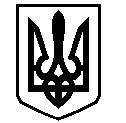 У К Р А Ї Н АВАСИЛІВСЬКА МІСЬКА РАДАЗАПОРІЗЬКОЇ ОБЛАСТІР О З П О Р Я Д Ж Е Н Н Яміськогоголови27 лютого 2020                                                                                                                    №16Про затвердження інформаційної та технологічної картки адміністративної послуги щодо здійснення реєстрації/зняття з реєстрації місця проживання/перебування	Керуючись п.20 ч.4 ст.42Закону України «Про місцеве самоврядування в Україні» та відповідно до статті 8 Закону України «Про адміністративні послуги», постанови Кабінету Міністрів України від 02.03.2016року №207 «Про затвердження правил реєстрації місця проживання та Порядку передачі органами реєстрації інформації до Єдиного державного демографічного реєстру», з метою надання адміністративної послуги суб’єктам звернень щодо здійснення реєстрації/зняття з реєстрації місця проживання/перебуванняЗОБОВ’ЯЗУЮ:Затвердити інформаційну картку адміністративної послуги щодо здійснення реєстрації/зняття з реєстрації місця проживання/перебування, додається.Затвердити технологічну картку адміністративної послуги щодо здійснення реєстрації/зняття з реєстрації місця проживання/перебування, додається.Відділу надання адміністративних послуг виконавчого апарату міської ради забезпечити неухильне виконання покладених на відділ завдань з питання надання адміністративної послуги суб’єктам звернень щодо здійснення реєстрації/зняття з реєстрації місця проживання/перебування.Контроль за виконанням даного розпорядження покласти на начальника відділу надання адміністративних послуг виконавчого апарату міської радиВ.Касяненко.Міський голова                                                                         Людмила ЦИБУЛЬНЯК                                                                                  ЗАТВЕРДЖЕНО						                                                                                   розпорядження  міського голови                                                                                   27 лютого2020        №16Інформаційна картка адміністративної послуги(послуга надається безпосередньо суб’єктом надання адміністративної послуги)Реєстрація/зняття з реєстрації місця проживання/перебування(назва адміністративної послуги)Відділ надання адміністративних послуг виконавчого апарату Василівськоїміської ради Запорізької області(найменування суб’єкта надання адміністративної послуги)Начальник відділу наданняадміністративних послугвиконавчого апарату міської ради                                             Валентина КАСЯНЕНКОНачальник відділу наданняадміністративних послугвиконавчого апарату міської ради                                             Валентина КАСЯНЕНКОІнформація про суб’єкта надання адміністративної послугиІнформація про суб’єкта надання адміністративної послугиІнформація про суб’єкта надання адміністративної послугиІнформація про суб’єкта надання адміністративної послуги1Місцезнаходження виконавчого органу місцевого самоврядування71600, Запорізька областьм.Василівкабульв.Центральний, буд.171600, Запорізька областьм.Василівкабульв.Центральний, буд.12Інформація щодо режиму роботи виконавчого органу місцевого самоврядуванняПонеділок-четвер: з 9-00 години до 16-00 годиниП’ятниця: неприймальний деньОбідня перерва: з 12-00 години до 12-45 годиниВихідні дні: субота, неділяПонеділок-четвер: з 9-00 години до 16-00 годиниП’ятниця: неприймальний деньОбідня перерва: з 12-00 години до 12-45 годиниВихідні дні: субота, неділя3Телефон/факс (довідки), адреса електронної пошти, веб-сайт(06175) 73463vasmr@ukr.nethttp://vasrada.gov.ua(06175) 73463vasmr@ukr.nethttp://vasrada.gov.uaНормативні акти, якими регламентується порядок та умови надання адміністративної послугиНормативні акти, якими регламентується порядок та умови надання адміністративної послугиНормативні акти, якими регламентується порядок та умови надання адміністративної послугиНормативні акти, якими регламентується порядок та умови надання адміністративної послуги4Закони УкраїниЗакон України «Про свободу пересування та вільний вибір місця проживання в Україні»Закон України «Про місцеве самоврядування»Закон України «Про внесення змін до деяких законодавчих актів України щодо розширення повноважень органів місцевого самоврядування та оптимізації надання адміністративних послуг»Закон України «Про адміністративні послуги»Закон України «Про порядок виїзду з України і в’їзду в Україну громадян України»Закон України «Про свободу пересування та вільний вибір місця проживання в Україні»Закон України «Про місцеве самоврядування»Закон України «Про внесення змін до деяких законодавчих актів України щодо розширення повноважень органів місцевого самоврядування та оптимізації надання адміністративних послуг»Закон України «Про адміністративні послуги»Закон України «Про порядок виїзду з України і в’їзду в Україну громадян України»5Акти Кабінету Міністрів УкраїниПостанова КМУ від02.03.2016 № 207«Про затвердження Правил реєстрації місця проживання та Порядку передачі органами реєстрації інформації до Єдиного державного демографічного реєстру»Постанова КМУ від02.03.2016 № 207«Про затвердження Правил реєстрації місця проживання та Порядку передачі органами реєстрації інформації до Єдиного державного демографічного реєстру»6Акти центральних органів виконавчої влади УкраїниНаказ МВС від 16.08.2016 № 816 «Про затвердження Порядку провадження за заявами про оформлення документів для виїзду громадян України за кордон на постійне проживання», зареєстрований в Міністерствіюстиції України09 вересня 2016 рокуза № 1241/29371Наказ МЗС від 22.12.2017 № 573 «Про затвердження Порядку провадження в закордонних дипломатичних установах України за заявами про оформлення документів для залишення на постійне проживання за кордоном громадян України, які виїхали за кордон тимчасово», зареєстрований в Міністерстві юстиції України18 січня 2018 року за № 77/31529Наказ МВС від 16.08.2016 № 816 «Про затвердження Порядку провадження за заявами про оформлення документів для виїзду громадян України за кордон на постійне проживання», зареєстрований в Міністерствіюстиції України09 вересня 2016 рокуза № 1241/29371Наказ МЗС від 22.12.2017 № 573 «Про затвердження Порядку провадження в закордонних дипломатичних установах України за заявами про оформлення документів для залишення на постійне проживання за кордоном громадян України, які виїхали за кордон тимчасово», зареєстрований в Міністерстві юстиції України18 січня 2018 року за № 77/315297Акти місцевих органів виконавчої влади/органів місцевого самоврядуванняУмови отримання адміністративної послугиУмови отримання адміністративної послугиУмови отримання адміністративної послугиУмови отримання адміністративної послуги8Підстава для одержання адміністративної послугиПідстава для одержання адміністративної послугиЗаява фізичної особи/законного представника/ представника на підставі довіреності, посвідченої в установленому законом порядку, за встановленою формою.9Вичерпний перелік документів необхідних для отримання адміністративної послугиВичерпний перелік документів необхідних для отримання адміністративної послугиРеєстрація місця проживання/перебуванняДля реєстрації місця проживання особа або її представник подає:1.Заяву за формами, наведеними відповідно у додатках 6, 7 або 8 до Правил реєстрації місця проживання;2. Документ до якого вносяться відомості про місце проживання (паспорт громадянина України, тимчасове посвідчення громадянина України, посвідка на постійне проживання, посвідка на тимчасове проживання, посвідчення біженця, посвідчення особи, яка потребує додаткового захисту, посвідчення особи, якій надано тимчасовий захист).           Документ, до якого вносяться відомості про місце перебування (довідка про звернення за захистом в Україні); 3. Свідоцтво про народження (для осіб, що не досягли 16-річного віку);4. Квитанцію про сплату адміністративного збору (у разі реєстрації місця проживання одночасно із зняттям з попереднього місця проживання адміністративний збір стягується лише за одну послугу).5. Документи, що підтверджують:право на проживання в житлі — ордер, свідоцтво про право власності, договір найму (піднайму, оренди), рішення суду, яке набрало законної сили, про надання особі права на вселення до житлового приміщення, визнання за особою права користування житловим приміщенням або права власності на нього, права на реєстрацію місця проживання або інші документи. У разі відсутності зазначених документів реєстрація особи здійснюється за згодою власника/співвласників житла, наймача та членів його сім’ї на реєстрацію місця проживання (зазначені документи або згода не вимагаються при реєстрації місця проживання неповнолітніх за адресою реєстрації місця проживання батьків/одного з батьків або законного представника/представників);право на перебування або взяття на облік у спеціалізованій соціальній установі, закладі соціального обслуговування та соціального захисту особи — довідка про прийняття на обслуговування в спеціалізованій соціальній установі, закладі соціального обслуговування та соціального захисту особи за формою. Згідно з додатком 9, копія посвідчення про взяття на облік бездомної особи, форма якого затверджується Мінсоцполітики (для осіб, які перебувають на обліку у цих установах або закладах);проходження служби у військовій частині, адреса якої зазначається під час реєстрації, — довідка про проходження служби у військовій частині, видана командиром військової частини за формою згідно з додатком 10до Правил реєстрації місця проживання (для військовослужбовців, крім військовослужбовців строкової служби);6.Військовий квиток або посвідчення про приписку (для громадян, які підлягають взяттю на військовий облік або перебувають на військовому обліку);7. Заяву про зняття особи з реєстрації місця проживання за формою згідно з додатком 11 до Правил реєстрації місця проживання (у разі здійснення реєстрації місця проживання з одночасним зняттям з реєстрації попереднього місця проживання). У разі подання заяви представником особи  додатково подаються:документ, що посвідчує особу представника;документ, що підтверджує повноваження особи, як представника, крім випадків, коли заява подається законними представниками малолітньої дитини — батьками (усиновлювачами).Реєстрація місця проживання особи за заявою законного представника здійснюється за згодою інших законних представників.У разі реєстрації місця проживання батьків за різними адресами місце проживання дитини, яка не досягла 14 років, реєструється разом з одним із батьків за письмовою згодою другого з батьків у присутності особи, яка приймає заяву, або на підставі засвідченої в установленому порядку письмової згоди другого з батьків (крім випадків, коли місце проживання дитини визначено відповідним рішенням суду або рішенням органу опіки та піклування).        Відповідальність за достовірність відомостей, що містяться в заяві, несе заявник, якщо інше не встановлено судом.Зняття з реєстрації місця проживанняДля зняття з реєстрації місця проживання особа або її представник подає заяву за формою згідно з додатком 11до Правил реєстрації місця проживання.У визначених законодавством випадках, зняття з реєстрації місця проживання здійснюється на підставі:рішення суду, яке набрало законної сили, про позбавлення права власності на житлове приміщення або права користування житловим приміщенням, про виселення, про зняття з реєстрації місця проживання особи, про визнання особи безвісно відсутньою або оголошення її померлою;свідоцтва про смерть;повідомлення територіального органу або підрозділу ДМС із зазначенням відповідних реквізитів паспорта померлої особи або документа про смерть, виданого компетентним органом іноземної держави, легалізованого в установленому порядку;інших документів, які свідчать про припинення:          підстав для перебування на території України іноземців та осіб без громадянства (інформація територіального органу ДМС або територіального підрозділу ДМС, на території обслуговування якого зареєстровано місце проживання особи, про закінчення строку дії посвідки на тимчасове проживання або копія рішення про скасування посвідки на тимчасове проживання чи скасування дозволу на імміграцію та посвідки на постійне проживання в Україні);підстав для проживання бездомної особи у спеціалізованій соціальній установі, закладі соціального обслуговування та соціального захисту (письмове повідомлення соціальної установи, закладу соціального обслуговування та соціального захисту);підстав на право користування житловим приміщенням (закінчення строку дії договору оренди, найму, піднайму житлового приміщення, строку навчання в навчальному закладі (у разі реєстрації місця проживання в гуртожитку навчального закладу на час навчання), відчуження житла та інших визначених законодавством документів).Зняття з реєстрації місця проживання у зв’язку з припиненням підстав для проживання бездомної особи у спеціалізованій соціальній установі, закладі соціального обслуговування та соціального захисту та припиненням підстав на право користування житловим приміщенням здійснюється за клопотанням уповноваженої особи закладу/установи або за заявою власника/наймача житла або їх представників.          Зняття з реєстрації місця проживання дітей-сиріт та дітей, позбавлених батьківського піклування, осіб, стосовно яких встановлено опіку чи піклування, здійснюється за погодженням з органами опіки і піклування. Разом із заявою особа подає:документ, до якого вносяться відомості про зняття з реєстрації місця проживання. Якщо дитина не досягла 16-річного віку, подається свідоцтво про народження;квитанцію про сплату адміністративного збору про сплату адміністративного збору;військовий квиток або посвідчення про приписку (для громадян, які підлягають взяттю на військовий облік або перебувають на військовому обліку).У разі подання заяви представником особи, крім зазначених документів, додатково подаються:документ, що посвідчує особу представника;документ, що підтверджує повноваження особи як представника, крім випадків, коли заява подається законними представниками малолітньої дитини — батьками (усиновлювачами).Зняття з реєстрації місця проживання особи за заявою законного представника здійснюється за згодою інших законних представників.У разі реєстрації місця проживання батьків за різними адресами зняття з реєстрації місця проживання дитини, яка не досягла 14 років, разом з одним із батьків здійснюється за письмовою згодою другого з батьків у присутності особи, яка приймає заяву, або на підставі засвідченої в установленому порядку письмової згоди другого з батьків (крім випадків, коли місце проживання дитини визначено відповідним рішенням суду або рішенням органу опіки та піклування).Зняття з реєстрації місця проживання у зв’язку з вибуттям особи на постійне проживання за кордон здійснюється на підставі наданого такій особі територіальним органом ДМС або закордонною дипломатичною установою України відповідного повідомлення, зокрема про необхідність зняття з реєстрації місця проживання в Україні, яке особа або її представник подає разом із відповідною заявою.10Порядок та спосіб подання документів, необхідних для отримання адміністративної послугиПорядок та спосіб подання документів, необхідних для отримання адміністративної послугиЗаявник для одержання адміністративної послуги звертається до органу реєстрації (у тому числі через відділ надання адміністративних послуг), повноваження якого поширюється на відповідну адміністративно-територіальну одиницю.11Платністьнадання адміністративної послугиПлатністьнадання адміністративної послугиАдміністративна послуга є платною.11.1Нормативно-правові акти, на підставі яких стягується платаНормативно-правові акти, на підставі яких стягується платаЗакон України «Про свободу пересування та вільний вибір місця проживання в Україні»;Закон України «Про надання адміністративних послуг»;          Закон України «Про внесення змін до деяких законодавчих актів України».11.2Розмір та порядок внесення плати за адміністративну послугуРозмір та порядок внесення плати за адміністративну послугуЗа реєстрацію, зняття з реєстрації місця проживання сплачується адміністративний збір:у разі звернення особи протягом встановленого Законом України «Про свободу пересування та вільний вибір місця проживання в Україні» строку – у розмірі 0,0085 розміру мінімальної заробітної плати;у разі звернення особи з порушенням встановленого цим Законом строку – у розмірі 0,0255 розміру мінімальної заробітної плати.У разі реєстрації місця проживання одночасно із зняттям з попереднього місця проживання адміністративний збір стягується лише за одну адміністративну послугу та зараховується до місцевого бюджету за новим місцем проживання.Відповідно до пункту 4 розділу ІІ «Прикінцеві та перехідні положення» Закону України «Про внесення змін до деяких законодавчих актів України» від 06 грудня 2016 року № 1774-VIII, мінімальна заробітна плата після набрання чинності цим Законом не застосовується для розрахунку розміру плати за надання адміністративних послуг. До внесення змін до законодавчих та інших нормативно-правових актів України щодо незастосування мінімальної заробітної плати для розрахунку розміру плати за надання адміністративних послуг вона застосовується у розмірі 1600 гривень.11.3Розрахунковий рахунок для внесення плати за послугуРозрахунковий рахунок для внесення плати за послугуUA528999980334179879000008045; місцевий м.Василівка 22012500; Казначейство України (ЕАП); МФО 899998;12Строк надання адміністративної послугиСтрок надання адміністративної послугиУ день безпосереднього звернення особи чи в день подання особою або її представником документів/в день отримання документів від відділу надання адміністративних послуг.13Перелік підстав відмови у наданні адміністративної послугиПерелік підстав відмови у наданні адміністративної послуги1. Особа не подала документів або інформації, необхідних для реєстрації/зняття з реєстрації місця проживання;2. Подані документи є недійсними або у них міститься недостовірна інформація;3. Для реєстрації/зняття з реєстрації звернулась особа, яка не досягла 14-річного віку.        Рішення про відмову в реєстрації/знятті з реєстрації місця проживання приймається в день звернення особи або її представника шляхом зазначення у заяві про реєстрацію/зняття з реєстрації місця проживання підстав відмови. Зазначена заява повертається особі або її представнику.        14Результат надання адміністративної послугиРезультат надання адміністративної послугиВідомості  про реєстрацію/зняття з реєстрації місця проживання вносяться до паспорта громадянина України, тимчасового посвідчення громадянина України, посвідки на постійне проживання, посвідки на тимчасове проживання, посвідчення біженця, посвідчення особи, яка потребує додаткового захисту, посвідчення особи, якій надано тимчасовий захист.        Відомості про реєстрацію місця перебування  — до довідки про звернення за захистом в Україні.Відомості про реєстрацію/зняття з реєстрації місця проживання вносяться до паспорта громадянина України:        у вигляді книжечки (зразка 1994 року) — шляхом проставлення в ньому штампа реєстрації місця проживання особи за формою згідно з  додатком 1 до Правил, або штампа зняття з реєстрації місця проживання особи за формою згідно з додатком 2 до Правил;у формі картки (зразка 2015 року) — шляхом внесення інформації до безконтактного електронного носія, який імплантовано у такий паспорт, у разі наявності робочих станцій та підключення органу реєстрації до Єдиного державного демографічного реєстру.         У разі непідключення органу реєстрації доЄдиного державного демографічного реєстру особі видається довідка про реєстрацію або зняття з реєстрації місця проживання, а внесення інформації до безконтактного електронного носія здійснюється територіальним підрозділом ДМС на підставі такої довідки. 15Способи отримання відповіді (результату)Способи отримання відповіді (результату)Звернення до органу реєстрації (у тому числі до центру надання адміністративних послуг), повноваження якого поширюється на відповідну адміністративно-територіальну одиницю.16ПриміткаПриміткаУ разі проживання громадянина України без реєстрації місця проживання, до нього застосовуються заходи адміністративного впливу відповідно до статті 197 КУпАП (санкція – попередження або накладення штрафу від одного до трьох неоподатковуваних мінімумів доходів громадян).Розгляд справ про адміністративні правопорушення і накладення адміністративних стягнень покладено на виконавчі комітети сільських, селищних, міських рад.Від імені виконавчих комітетів сільських, селищних, міських рад розглядати справи про адміністративні правопорушення, передбачені статтями 197, 198 цього Кодексу (при накладенні адміністративного стягнення у вигляді попередження в відділі надання адміністративних послуг), мають право адміністратори відділу надання адміністративних послуг.	ЗАТВЕРДЖЕНО					                                                            розпорядження  міського голови                                                                                             27 лютого 2020 №16Технологічна картка адміністративної послуги(послуга надається безпосередньо суб’єктом надання адміністративної послуги)Реєстрація/зняття з реєстрації місця проживання/перебування (назваадміністративноїпослуги)Відділ надання адміністративних послуг виконавчого апарату Василівськоїміської ради Запорізької області (найменування суб’єкту надання  адміністративної послуги)№ з/пЕтапипослугиВідповідальнапосадова особа ДіяСтроки виконанняетапів (дії, рішення), днів1 23451.Прийомдокументів, щоподаютьсязаявникомабойогозаконнимпредставником для оформленняреєстрації/зняттяреєстраціїмісцяпроживання/ перебуванняАдміністраторвідділунаданняадміністративнихпослугВиконуєПротягомпершого дня2.Перевірканалежності паспортного документа особі, правильностізаповнення заяви та наявностідокументів, необхідних для реєстрації/ зняттязреєстраціїмісцяпроживання/перебуванняАдміністраторвідділунаданняадміністративнихпослугВиконуєПротягомпершого дня3.Реєстраціязаяв про реєстрацію/зняття з реєстраціїмісцяпроживання/ перебування в журналіоблікузаявАдміністраторвідділунаданняадміністративнихпослугВиконуєПротягомпершого дня4.Заповненняобліковихдокументів, необхідних для реєстрації/зняття з реєстраціїмісцяпроживання/перебуванняАдміністраторвідділунаданняадміністративнихпослугВиконуєПротягомпершого дня5.Внесеннявідомостей про реєстрацію/зняття з реєстраціїмісцяпроживання/перебування до паспортного документа шляхом проставляння штампаАдміністраторвідділунаданняадміністративнихпослугВиконуєПротягомпершого дня6.Поверненняособі паспортного документа та іншихдокументів, щоподавалися для реєстрації/зняття з реєстраціїмісцяроживання/перебуванняАдміністраторвідділунаданняадміністративнихпослугВиконуєПротягомпершого дняЗагальнакількістьднівнаданняпослуги - Загальнакількістьднівнаданняпослуги - Загальнакількістьднівнаданняпослуги - Загальнакількістьднівнаданняпослуги - 1Загальнакількістьднів (передбаченазаконодавством) - Загальнакількістьднів (передбаченазаконодавством) - Загальнакількістьднів (передбаченазаконодавством) - Загальнакількістьднів (передбаченазаконодавством) - 1